EL PUNTAJE APROBATORIO SERA DE 80 PUNTOS	PT = PUNTAJE TOTALEC = Evaluación de Hoja de Vida			DISC = 15% PT Bonificación Personas con         EP = Entrevista Personal							Discapacidad (de ser el caso)      FFAA = 10% PT Bonificación Personal Licenciado de las FFAA (de ser el caso)IMPORTANTELa forma de presentación de los documentos a las convocatorias CAS se halla en el Portal WEB del PSI en Convocatorias CAS, bajo el Título:“DOCUMENTOS DE CONVOCATORIAS CAS AÑO 2016” - NOVIEMBREITEM Nº  01.- ASISTENTE  ADMINISTRATIVO   PERFIL DEL PUESTOCARACTERÍSTICAS DEL PUESTO Y/O CARGOPrincipales funciones a desarrollar: Recoger y proponer insumos para la elaboración de documentos  de competencia de la Oficina de Gestión Zonal.Mantener y actualizar los archivos, procurando que estén debidamente ordenados.Informar de las incidencias en temas específicos de la agenda de la Dirección Zonal.Recibir, registrar y distribuir la documentación que ingresa para su distribución.Realizar labores de registro de información en sistemas y/o base de datos.Comunicar permanentemente al superior inmediato sobre las actividades realizadas.Otras funciones asignadas por la jefatura, relacionada a la misión del  puesto.CONDICIONES ESENCIALES DEL CONTRATO                                               Decenio de las Personas con Discapacidad en el PerúMINISTERIO DE AGRICULTURA  Y RIEGO                              “Año de la Consolidación del Mar de Grau”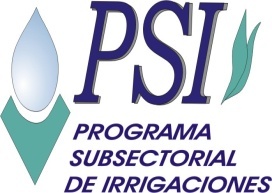 CRONOGRAMA Y ETAPAS DE LA CONVOCATORIA CAS N° 09-NOVIEMBRE-2016-MINAGRI-PSI DE 1 CARGO DE LA OFICINA DE GESTION ZONAL TRUJILLOII. CRONOGRAMA Y ETAPAS DEL PROCESO CAS N°   09 -NOVIEMBRE-2016- MINAGRI-PSI PARA EL  ITEM Nº 01 – OFICINA DE GESTION ZONAL TRUJILLOPT= 0.6(EC) + 0.4(EP) + DIS + FFAAREQUISITOSDETALLEExperienciaExperiencia laboral general en la Administración pública y/o privada  de tres (03) años.Un (01) año de experiencia en funciones equivalentes al puesto.Competencias  Trabajo en equipoVocación de servicioOrientación a resultadosFormación Académica, grado académico y/o nivel de estudiosAsistencia Administrativa,  Secretariado   o afín.Cursos y/o estudios de especializaciónNo aplica.Cursos y/o estudios de especializaciónNo aplica.Conocimiento para el puesto y/o cargo Sistema de trámite documentario, sistemas administrativos, Office a nivel usuario.CONDICIONESDETALLELugar de prestación del servicioOficina de Gestión Zonal Norte- Trujillo Duración del ContratoInicio:              15  de diciembre  de 2016Duración del ContratoTérmino:         31  de diciembre  de 2016Remuneración mensualS/. 3,000.00 (Tres mil   y 00/100  Soles).  Incluyen todos los montos y afiliaciones de ley, así como toda deducción aplicable al trabajadorOtras condiciones esenciales del contrato Ninguna